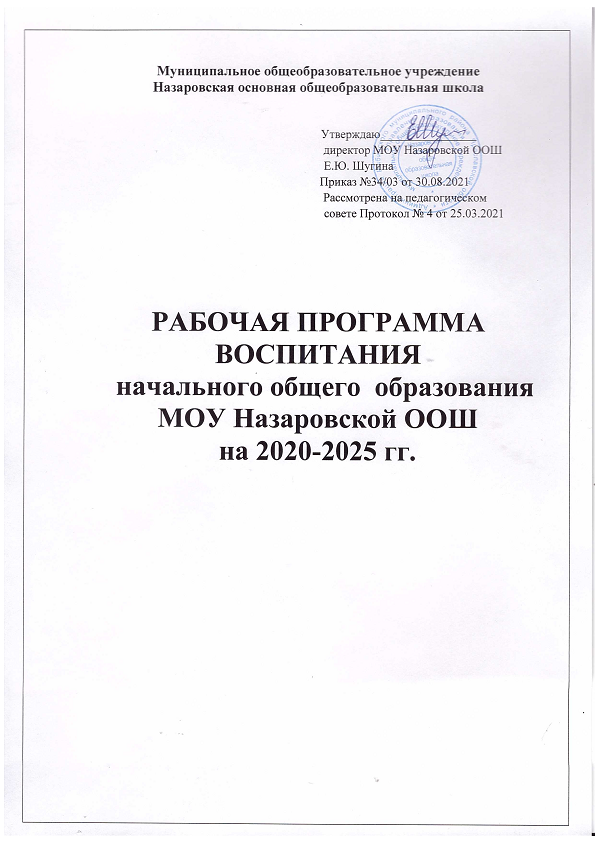 ПОЯСНИТЕЛЬНАЯ ЗАПИСКА К ПРОГРАММЕ ВОСПИТАНИЯПрограмма воспитания направлена на решение проблем гармоничного вхождения школьников в социальный мир и налаживания ответственных взаимоотношений с окружающими их людьми. Программа показывает, каким образом педагоги  реализуют воспитательный потенциал их совместной с детьми деятельности.В центре программы воспитания муниципального общеобразовательного учреждения Назаровской основной общеобразовательной школы находится личностное развитие обучающихся в соответствии с ФГОС начального образования, формирование у них системных знаний о различных аспектах развития России и мира. Одним из результатов реализации программы школы станет приобщение обучающихся к российским традиционным духовным ценностям, правилам и нормам поведения в российском обществе. Программа призвана обеспечить достижение учащимися личностных результатов, указанных во ФГОС: формирование у обучающихся основ российской идентичности; готовность обучающихся к саморазвитию; мотивацию к познанию и обучению; ценностные установки и социально-значимые качества личности; активное участие в социально-значимой деятельности.Программа воспитания показывает систему работы с детьми в школе.1.ОСОБЕННОСТИ  ОРГАНИЗУЕМОГО  В  ШКОЛЕ ВОСПИТАТЕЛЬНОГО  ПРОЦЕССАСпецифика расположения школы: Образовательное учреждение расположено на территории Рыбинского муниципального района, недалеко от берега реки Волги, до городского округа г. Рыбинск – 3 км. Школа расположена в д. .Назарово с благоустроенными 2,3--этажными домами, большую часть занимает частный сектор. Имеется школьный автобус. Школа  является  малокомплектной, располагается в приспособленном  здании детского сада. Обучение организовано в классах –комплектаз. В структуру организации входят 3 дошкольные группы.Особенности социального окружения: Рядом со школой в шаговой доступности находятся социально-значимые объекты: клуб с библиотекой, ФАП, спортивная площадка, администрация Назаровского поселения, администрация ИП ГКФХ Ветошкина  О.О., два  магазина. Особенности контингента учащихся: Школа  является  малокомплектной, располагается в приспособленном  здании детского сада. Обучение организовано в классах –комплектах. В структуру организации входят 3 дошкольные группы.В школу без ограничений принимаются дети, проживающие в микрорайоне. Дети, проживающие вне микрорайона школы, принимаются при наличии свободных мест. В образовательном учреждении в общеобразовательном  классе могут обучаться дети с особыми потребностями.Система воспитательной работы в школе основана на системности. Воспитательная система школы представляет собой комплекс духовно-нравственных ценностей и философско-методологических установок всех субъектов воспитательного процесса, Процесс воспитания в МОУ Назаровская ООШ основывается на следующих принципах взаимодействия педагогов и школьников:неукоснительное соблюдение законности и прав семьи и ребенка, соблюдения конфиденциальности информации о ребенке и семье, приоритета безопасности ребенка при нахождении в образовательной организации;ориентир на создание в образовательной организации психологически комфортной среды для каждого ребенка и взрослого, без которой невозможно конструктивное взаимодействие школьников и педагогов;реализация процесса воспитания главным образом через создание в школе детско-взрослых общностей, которые бы объединяли детей и педагогов яркими и содержательными событиями, общими позитивными эмоциями и доверительными отношениями друг к другу;организация основных совместных дел школьников и педагогов как предмета совместной заботы и взрослых, и детей;системность, целесообразность и нешаблонность воспитания как условия его эффективности.Основными традициями воспитания в МОУ Назаровская ООШ  являются следующие:-стержнем годового цикла воспитательной работы школы являются ключевые общешкольные дела, через которые осуществляется интеграция воспитательных усилий педагогов;-важной чертой каждого ключевого дела и большинства совместных мероприятий педагогов и школьников является коллективная разработка, коллективное планирование, коллективное проведение, коллективный анализ их результатов;-в школе создаются такие условия, при которых по мере взросления ребёнка увеличивается и его роль в совместных делах (от пассивного наблюдателя до организатора);-в проведении общешкольных дел отсутствует соревновательность между классами, поощряется конструктивное межклассное и межвозрастное взаимодействие школьников, а также их социальная активность;-педагоги школы ориентированы на формирование коллективов в рамках школьных классов, кружков, секций и иных детских объединений, на установление в них доброжелательных и товарищеских взаимоотношений;-ключевой фигурой воспитания в школе является классный руководитель, реализующий по отношению к детям защитную, личностно развивающую, организационную, посредническую (в разрешении конфликтов) функции.2.ЦЕЛЬ И ЗАДАЧИ ВОСПИТАНИЯСовременный национальный идеал личности, воспитанной в новой российской общеобразовательной школе, – это высоконравственный, творческий, компетентный гражданин России, принимающий судьбу Отечества как свою личную, осознающей ответственность за настоящее и будущее своей страны, укоренённый в духовных и культурных традициях российского народа.Исходя из этого воспитательного идеала, основываясь на базовых для нашего общества ценностях (таких как семья, труд, отечество, природа, мир, знания, культура, здоровье, человек),  общая цель воспитания в МОУ Назаровской ООШ – личностное развитие школьников, проявляющееся:в усвоении ими знаний основных норм, которые общество выработало на основе этих ценностей (то есть, в усвоении ими социально значимых знаний);в развитии их позитивных отношений к этим общественным ценностям (то есть в развитии их социально значимых отношений);в приобретении ими соответствующего этим ценностям опыта поведения, опыта применения сформированных знаний и отношений на практике (то есть в приобретении ими опыта осуществления социально значимых дел).Данная цель ориентирует педагогов не на обеспечение соответствия личности ребенка единому стандарту, а на обеспечение позитивной динамики развития его личности. В связи с этим важно сочетание усилий педагога по развитию личности ребенка и усилий самого ребенка по своему саморазвитию. Их сотрудничество, партнерские отношения являются важным фактором успеха в достижении цели.Конкретизация общей цели воспитания применительно к возрастным особенностям школьников позволяет выделить в ней следующие целевые приоритеты:в воспитании детей младшего школьного возраста (уровень начального общего образования) таким целевым приоритетом является создание благоприятных условий для усвоения школьниками социально значимых знаний– знаний основных норм и традиций того общества, в котором они живут.Выделение данного приоритета связано с особенностями детей младшего школьного возраста: с их потребностью самоутвердиться в своем новом социальном статусе - статусе школьника, то есть научиться соответствовать предъявляемым к носителям данного статуса нормам и принятым традициям поведения. Такого рода нормы и традиции задаются в школе педагогами и воспринимаются детьми именно как нормы и традиции поведения школьника. Знание их станет базой для развития социально значимых отношений школьников и накопления ими опыта осуществления социально значимых дел и дальнейшем, в подростковом и юношеском возрасте.К наиболее важным из них относятся следующие:- быть любящим, послушным и отзывчивым сыном (дочерью), братом (сестрой), внуком (внучкой);- уважать старших и заботиться о младших членах семьи; выполнять посильную для ребёнка домашнюю работу, помогая старшим;- быть трудолюбивым, следуя принципу «делу — время, потехе — час» как учебных занятиях, так и в домашних делах, доводить начатое дело до конца;- знать и любить свою Родину – свой родной дом, двор, улицу, город, село, свою страну;- беречь и охранять природу (ухаживать за комнатными растениями в классе или дома, заботиться о своих домашних питомцах и, по возможности, о бездомных животных в своем дворе;- подкармливать птиц в морозные зимы; не засорять бытовым мусором улицы, леса, водоёмы);- проявлять миролюбие — не затевать конфликтов и стремиться решать спорные вопросы, не прибегая к силе;- стремиться узнавать что-то новое, проявлять любознательность, ценитьзнания;- быть вежливым и опрятным, скромным и приветливым;- соблюдать правила личной гигиены, режим дня, вести здоровый образжизни;- уметь сопереживать, проявлять сострадание к попавшим в беду;- стремиться устанавливать хорошие отношения с другими людьми;- уметь прощать обиды, защищать слабых, по мере возможности помогать нуждающимся в этом людям;- уважительно относиться к людям иной национальной или религиозной принадлежности, иного имущественного положения, людям с ограниченными возможностями здоровья;- быть уверенным в себе, открытым и общительным, не стесняться быть в чём-то непохожим на других ребят;- уметь ставить перед собой цели и проявлять инициативу, отстаивать своё мнение и действовать самостоятельно, без помощи старших.Знание младшим школьником данных социальных норм и традиций, понимание важности следования им имеет особое значение для ребенка этого возраста, поскольку облегчает его вхождение в широкий социальный мир, в открывающуюся ему систему общественных отношений.Выделение в общей цели воспитания целевых приоритетов, связанных с возрастными особенностями воспитанников, не означает игнорирования других составляющих общей цели воспитания. Приоритет - это то, чему педагогам, работающим со школьниками конкретной возрастной категории, предстоит уделять первостепенное, но не единственное внимание.Добросовестная работа педагогов, направленная на достижение поставленной цели, позволит ребенку получить необходимые социальные навыки, которые помогут ему лучше ориентироваться в сложном мире человеческих взаимоотношений, эффективнее налаживать коммуникацию с окружающими, увереннее себя чувствовать во взаимодействии с ними, продуктивнее сотрудничать с людьми разных возрастов и разного социального положения, смелее искать и находить выходы из трудных жизненных ситуаций, осмысленнее выбирать свой жизненный путь в сложных поисках счастья для себя и окружающих его людей.Достижению поставленной цели воспитания школьников будет способствовать решение следующих основных задач:реализовывать воспитательные возможности общешкольных ключевых дел, поддерживать традиции их коллективного планирования, организации, проведения и анализа в школьном сообществе;реализовывать потенциал классного руководства в воспитании школьников, поддерживать активное участие классных сообществ в жизни школы;вовлекать школьников в кружки, секции, клубы и иные объединения, работающие по школьным программам внеурочной деятельности, реализовывать их воспитательные возможности;использовать в воспитании детей возможности школьного урока, поддерживать использование на уроках интерактивных форм занятий с учащимися;организовывать для школьников экскурсии,  походы и реализовывать их воспитательный потенциал;организовывать профориентационную работу со школьниками;организовать работу школьных медиа, реализовывать их воспитательный потенциал;развивать предметно-эстетическую среду школы и реализовывать ее воспитательные возможности;организовать работу с семьями школьников, их родителями или законными представителями, направленную на совместное решение проблем личностного развития детей.Планомерная реализация поставленных задач позволит организовать в школе интересную и событийно насыщенную жизнь детей и педагогов, что станет эффективным способом профилактики антисоциального поведения школьников.3.ВИДЫ, ФОРМЫ И СОДЕРЖАНИЕ ДЕЯТЕЛЬНОСТИПрактическая реализация цели и задач воспитания осуществляется в рамках следующих направлений воспитательной работы школы. Каждое из них представлено в соответствующем модуле.3.1. Модуль «Ключевые общешкольные дела»Ключевые дела – это главные традиционные общешкольные дела, в которых принимает участие большая часть школьников и которые обязательно планируются, готовятся, проводятся и анализируются совместно педагогами и детьми. Это  набор календарных праздников, отмечаемых в школе,  и комплекс коллективных творческих дел, интересных и значимых для школьников, объединяющих их вместе с педагогами в единый коллектив. Ключевые дела обеспечивают включенность в них большого числа детей и взрослых, способствуют интенсификации их общения, ставят их в ответственную позицию происходящему в школе.  В образовательной организации используются следующие формы работы.На внешкольном уровне:-социальные проекты – ежегодные совместно разрабатываемые и реализуемые школьниками и педагогами комплексы дел (экологической, патриотической, трудовой направленности), ориентированные на преобразование окружающего школу социума;-проводимые  для  жителей  Назаровского поселения  и  организуемые  совместно  с семьями учащихся: спортивные состязания, праздники, фестивали, представления, которые открывают возможности для творческой самореализации школьников и включают их в деятельную заботу об окружающих.На школьном уровне:-общешкольные праздники – ежегодно проводимые творческие (театрализованные, музыкальные, литературные и т.п.) дела, связанные со значимыми для детей и педагогов знаменательными датами и в которых участвуют все классы школы; -театрализованные выступления педагогов, родителей и школьников с элементами доброго юмора, пародий, импровизаций на темы жизни школьников и учителей. Они создают в школе атмосферу творчества и неформального общения, способствуют сплочению детского, педагогического и родительского сообществ школы;-церемонии награждения (по итогам года) школьников и педагогов за активное участие в жизни школы, защиту чести школы в конкурсах, соревнованиях, олимпиадах, значительный вклад в развитие школы. Это способствует поощрению социальной активности детей, развитию позитивных межличностных отношений между педагогами и воспитанниками, формированию чувства доверия и уважения друг к другу.На уровне классов:- выбор  представителей классов в общешкольные советы дел, ответственных за подготовку общешкольных ключевых мероприятий;- участие школьных классов в реализации общешкольных ключевых дел;- проведение в рамках класса итогового анализа детьми общешкольных ключевых дел, участие представителей классов в итоговом анализе проведенных дел на уровне общешкольных советов дела.На индивидуальном уровне:-вовлечение по возможности  каждого ребенка в ключевые дела школы в одной из возможных для них ролей: сценаристов, постановщиков, исполнителей,    ведущих, декораторов, музыкальных редакторов, корреспондентов, ответственных за костюмы и оборудование, ответственных за приглашение и встречу гостей и т.п.);-индивидуальная помощь ребенку (при необходимости) в освоении навыков подготовки, проведения и анализа ключевых дел;-наблюдение за поведением ребенка в ситуациях подготовки, проведения и анализа ключевых дел, за его отношениями со сверстниками, старшими и младшими школьниками, с педагогами и другими взрослыми;-при необходимости коррекция поведения ребенка через частные беседы с ним, через включение его в совместную работу с другими детьми, которые могли бы стать хорошим примером для ребенка, через предложение взять в следующем ключевом деле на себя роль ответственного за тот или иной фрагмент общей работы.3.2. Модуль «Классное руководство»Осуществляя работу с классом, педагог организует работу с коллективом класса; индивидуальную работу с учащимися вверенного ему класса; работу с учителями, преподающими в данном классе; работу с родителями учащихся или их законными представителями.Работа с классным коллективом:инициирование и поддержка участия класса в общешкольных ключевых делах, оказание необходимой помощи детям в их подготовке, проведении и анализе;организация интересных и полезных для личностного развития ребенка совместных дел с учащимися вверенного ему класса (познавательной, трудовой;спортивно-оздоровительной,  духовно-нравственной, творческой, профориентационной направленности), позволяющие с одной стороны, – вовлечь в них детей с самыми разными потребностями и тем самым дать им возможность самореализоваться в них, а с другой, – установить и упрочить доверительные отношения с учащимися класса, стать для них значимым взрослым, задающим образцы поведения в обществе;проведение классных часов как часов плодотворного и доверительного общения педагога и школьников, основанных на принципах уважительного отношения к личности ребенка, поддержки активной позиции каждого ребенка в беседе, предоставления школьникам возможности обсуждения и принятия решений по обсуждаемой проблеме, создания благоприятной среды для общения;сплочение коллектива класса через: игры на сплочение и командообразование; однодневные походы и экскурсии, организуемые классными руководителями и родителями; празднования в классе дней рождения детей, с подготовленными ученическими микрогруппами поздравлениями, сюрпризами ; регулярные внутриклассные «огоньки» и вечера, дающие каждому школьнику возможность рефлексии собственного участия в жизни класса;выработка совместно со школьниками законов класса, помогающих детям освоить нормы и правила общения, которым они должны следовать в школе.Индивидуальная работа с учащимися:изучение особенностей личностного развития учащихся класса через наблюдение за поведением школьников в их повседневной жизни, в специально создаваемых педагогических ситуациях, в играх, погружающих ребенка в мир человеческих отношений, в организуемых педагогом беседах по тем или иным нравственным проблемам; результаты наблюдения сверяются с результатами бесед классного руководителя с родителями школьников, с преподающими в его классе учителями;поддержка ребенка в решении важных для него жизненных проблем (налаживание взаимоотношений с одноклассниками или учителями, улучшение  успеваемости и т.п.), когда каждая проблема трансформируется классным руководителем в задачу для школьника, которую они совместно стараются решить;индивидуальная работа со школьниками класса, направленная на заполнение ими личных портфолио, в которых дети не только фиксируют свои учебные, творческие, спортивные, личностные достижения, но и в ходе индивидуальных  бесед с классным руководителем в начале каждого года планируют их, а в конце года – вместе анализируют успехи и неудачи;коррекция поведения ребенка через частные беседы с ним, его родителями или законными представителями, с другими учащимися класса; через предложение взять на себя ответственность за то или иное поручение в классе.Работа с учителями, преподающими в классе:регулярные консультации классного руководителя с учителями-предметниками, направленные на формирование единства мнений и требований педагогов по ключевым вопросам воспитания, на предупреждение и разрешение конфликтов между учителями и учащимися;проведение мини-педсоветов, направленных на решение конкретных проблем класса и интеграцию воспитательных влияний на школьников;привлечение учителей к участию во внутриклассных делах, дающих педагогам возможность лучше узнавать и понимать своих учеников, увидев их в иной, отличной от учебной, обстановке;привлечение учителей к участию в родительских собраниях класса для объединения усилий в деле обучения и воспитания детей.Работа с родителями учащихся или их законными представителями:регулярное информирование родителей о школьных успехах и проблемах их детей, о жизни класса в целом;помощь родителям школьников или их законным представителям в регулировании отношений между ними, администрацией школы и учителями-предметниками;организация родительских собраний, происходящих в режиме обсуждения наиболее острых проблем обучения и воспитания школьников;создание и организация работы родительских комитетов классов, участвующих в управлении образовательной организацией и решении вопросов воспитания и обучения их детей;привлечение членов семей школьников к организации и проведению дел класса, школы;организация на базе класса семейных праздников, конкурсов, соревнований, направленных на сплочение семьи и школы.Модуль 3.3. «Курсы внеурочной деятельности» Воспитание на занятиях школьных         курсов внеурочной деятельности осуществляется преимущественно через:вовлечение школьников в интересную и полезную для них деятельность, которая предоставит им возможность самореализоваться в ней, приобрести социально значимые знания, развить в себе важные для своего личностного развития социально значимые отношения, получить опыт участия в социально значимых делах;формирование в кружках, секциях  и т.п. детско-взрослых общностей, которые могли бы объединять детей и педагогов общими позитивными эмоциями и доверительными отношениями друг к другу;создание в детских объединениях традиций, задающих их членам определенные социально значимые формы поведения;поддержку в детских объединениях школьников с ярко выраженной лидерской позицией и установкой на сохранение и поддержание накопленных социально значимых традиций;поощрение педагогами детских инициатив и детского самоуправления.Реализация воспитательного потенциала курсов внеурочной деятельностипроисходит в рамках следующих выбранных школьниками ее видов.-Познавательная деятельность. Курсы внеурочной деятельности, направленные на передачу школьникам социально значимых знаний, развивающие их любознательность, позволяющие привлечь их внимание кэкономическим, экологическим, гуманитарным проблемам нашего общества, формирующие их гуманистическое мировоззрение и научную картину мира.-Художественное творчество. Курсы внеурочной деятельности, создающие благоприятные условия для просоциальной самореализации школьников, направленные на раскрытие их творческих способностей, формирование чувства вкуса и умения ценить прекрасное, на воспитание ценностного отношения школьников к культуре и их общее духовно-нравственное развитие.Проблемно-ценностное общение. Курсы внеурочной деятельности, направленные на развитие коммуникативных компетенций школьников, воспитание у них культуры общения, развитие умений слушать и слышать других, уважать чужое мнение и отстаивать свое собственное, терпимо относиться к разнообразию взглядов людей.-Краеведческая деятельность. Курсы внеурочной деятельности, направленные на воспитание у школьников любви к своему краю, его истории, культуре, природе, на развитие самостоятельности и ответственности школьников, формирование у них навыков самообслуживающего труда.-Спортивно-оздоровительная деятельность. Курсы внеурочной деятельности, направленные на физическое развитие школьников, развитие их ценностного отношения к своему здоровью, побуждение к здоровому образу жизни, воспитание силы воли, ответственности.-Трудовая деятельность. Курсы внеурочной деятельности, направленные на воспитание у них трудолюбия и уважительного отношения к физическому труду, развитие творческих способностей школьников.-Игровая деятельность. Курсы внеурочной деятельности, направленные на раскрытие творческого, умственного и физического потенциала школьников, развитие у них навыков конструктивного общения, умений работать в команде.3.4. Модуль «Школьный урок» Реализация школьными педагогами воспитательного потенциала урока предполагает следующее:установление доверительных отношений между учителем и его учениками, способствующих позитивному восприятию учащимися требований и просьб учителя, привлечению их внимания к обсуждаемой на уроке информации, активизации их познавательной деятельности;побуждение школьников соблюдать на уроке общепринятые нормы поведения, правила общения со старшими (учителями) и сверстниками (школьниками), принципы учебной дисциплины и самоорганизации;привлечение внимания школьников к ценностному аспекту изучаемых на уроках явлений, организация их работы с получаемой на уроке социально значимой информацией – инициирование ее обсуждения, высказывания учащимися своего мнения по ее поводу, выработки своего к ней отношения;использование воспитательных возможностей содержания учебного предмета через демонстрацию детям примеров ответственного, гражданского поведения, проявления человеколюбия и добросердечности, через подбор соответствующих текстов для чтения, задач для решения, проблемных ситуаций для обсуждения в классе;применение   на   уроке   интерактивных   форм   работы   учащихся:интеллектуальных игр, стимулирующих познавательную мотивацию школьников; дидактического театра, где полученные на уроке знания обыгрываются в театральных постановках; беседах, которые дают учащимся возможность приобрести опыт ведения конструктивного диалога; групповой работы или работы в парах, которые учат школьников командной работе и взаимодействию с другими детьми;включение в урок игровых процедур, которые помогают поддержать мотивацию детей к получению знаний, налаживанию позитивных межличностных отношений в классе, помогают установлению доброжелательной атмосферы во время урока;организация шефства мотивированных и эрудированных учащихся над их неуспевающими одноклассниками,  дающего школьникам социально значимый опыт сотрудничества и взаимной помощи;инициирование и поддержка исследовательской деятельности школьников в рамках реализации ими индивидуальных и групповых исследовательских проектов, что даст школьникам возможность приобрести навык самостоятельного решения теоретической проблемы, навык генерирования и оформления собственных идей, навык уважительного отношения к чужим идеям, оформленным в работах других исследователей, навык публичного выступления перед аудиторией, аргументирования и отстаивания своей точки зрения.3.5. Модуль «Самоуправление»Поддержка детского самоуправления в школе помогает педагогам воспитывать в детях инициативность, самостоятельность, ответственность, трудолюбие, чувство собственного достоинства, а школьникам – предоставляет широкие возможности для самовыражения и самореализации. Это то, что готовит их к взрослой жизни. Поскольку учащимся младших и подростковых классов не всегда удается самостоятельно организовать свою деятельность, детское самоуправление иногда и на время может трансформироваться (посредством введения функции педагога-куратора) в детско-взрослое самоуправление.Детское самоуправление в школе осуществляется следующим образом.На уровне школы:через работу постоянно действующего школьного актива, инициирующего и организующего проведение личностно значимых для школьников событий (соревнований, конкурсов, фестивалей,  флешмобов и т.п.);через деятельность творческих советов классов, отвечающих за проведение тех или иных конкретных мероприятий, праздников, вечеров, акций и т.п..На уровне классов:через деятельность выборных по инициативе и предложениям учащихся класса лидеров (например, дежурных, командиров), представляющих интересы класса в общешкольных делах и призванных координировать его работу с работой общешкольных органов самоуправления и классных руководителей;через организацию на принципах самоуправления жизни детских групп, отправляющихся в походы, на экскурсии, осуществляемую через систему распределяемых среди участников ответственных должностей.На индивидуальном уровне:через вовлечение школьников в планирование, организацию, проведение анализ общешкольных и внутриклассных дел;через реализацию школьниками, взявшими на себя соответствующую роль, функций по контролю за порядком и чистотой в классе, уходом за классной комнатой, комнатными растениями и т.п.Модуль 3.6. «Экскурсии,  походы»Экскурсии, походы помогают школьнику расширить свой кругозор, получить новые знания об окружающей его социальной, культурной, природной среде, научиться уважительно и бережно относиться к ней, приобрести важный опыт социально одобряемого поведения в различных внешкольных ситуациях. На экскурсиях и  в походах создаются благоприятные условия для воспитания у обучающихся самостоятельности и ответственности, формирования у них навыков самообслуживающего труда, преодоления их  эгоистических наклонностей, обучения рациональному использованию своего времени, сил, имущества. Эти воспитательные возможности реализуются в рамках следующих видов и форм деятельности:пешие прогулки, экскурсии или походы выходного дня, организуемые в классах их классными руководителями и родителями школьников: в музей, в картинную галерею, на предприятие, на природу (проводятся как интерактивные занятия с распределением среди школьников ролей и соответствующих им заданий, например: «фотографов», «разведчиков», «гидов», «корреспондентов»);2.турслет с участием команд, сформированных из педагогов, детей и          родителей школьников, включающий в себя, например: соревнование по технике пешего туризма,  конкурс знатоков лекарственных растений,  конкурс туристской песни, комбинированную эстафету.3.7. Модуль «Профориентация»Совместная деятельность педагогов и школьников по направлению «профориентация» включает в себя профессиональное просвещение школьников. Создавая профориентационно значимые проблемные ситуации, формирующие готовность школьника к выбору, педагог актуализирует его профессиональное самоопределение, позитивный взгляд на труд.Эта работа осуществляется через: часы общения, направленные на подготовку школьника к реализации своего профессионального будущего;профориентационные игры: деловые игры, решение ситуаций, в которых необходимо принять решение, занять определенную позицию, расширяющие знания школьников о типах профессий, о способах выбора профессий, о достоинствах и недостатках той или иной интересной школьникам профессиональной деятельности;индивидуальные консультации для школьников и их родителей по вопросам склонностей, способностей, дарований и иных индивидуальных особенностей детей, которые могут иметь значение в процессе выбора ими профессии.3.8. Модуль «Организация предметно-эстетической среды» Окружающая ребенка предметно-эстетическая среда школы, при условии ее грамотной организации, обогащает внутренний мир ученика, способствует формированию у него чувства вкуса и стиля, создает атмосферу психологического комфорта, поднимает настроение, предупреждает стрессовые ситуации, способствует позитивному восприятию ребенком школы. Воспитывающее влияние на ребенка осуществляется через такие формы работы предметно-эстетической средой школы как:-оформление интерьера школьных помещений (кабинетов, коридоров, рекреаций, залА и т.п.) и их периодическая переориентация, которая может служить хорошим средством разрушения негативных установок школьников на учебные и внеучебные занятия;-размещение на стенах школы регулярно сменяемых экспозиций: творческих работ школьников, позволяющих им реализовать свой творческий потенциал, а также знакомящих их с работами друг друга; картин определенного художественного стиля, знакомящего школьников с разнообразием эстетического осмысления мира; фотоотчетов об интересных событиях, происходящих в школе (проведенных ключевых делах, интересных экскурсиях, походах, встречах с интересными людьми и т.п.);-озеленение пришкольной территории, разбивка клумб, оборудование спортивных и игровых площадок, доступных и приспособленных для школьников разных возрастных категорий, оздоровительно-рекреационных зон, позволяющих разделить свободное пространство школы на зоны активного и тихого отдыха;-благоустройство классных кабинетов, осуществляемое классными руководителями вместе со школьниками своих классов, позволяющее учащимся проявить свои фантазию и творческие способности, создающее повод для длительного общения классного руководителя со своими детьми;-событийный дизайн – оформление пространства проведения конкретных школьных событий (праздников,  торжественных линеек, творческих вечеров, выставок, собраний и т.п.);-регулярная организация и проведение конкурсов творческих проектов по благоустройству различных участков пришкольной территории (например, высадке культурных растений, закладке газонов);-акцентирование внимания школьников посредством элементов предметно-эстетической среды (стенды, плакаты) на важных для воспитания ценностях школы, ее традициях, правилах.3.9. Модуль «Работа с родителями»Работа с родителями или законными представителями школьников осуществляется для более эффективного достижения цели воспитания, которое обеспечивается согласованием позиций семьи и школы в данном вопросе. Работа с родителями или законными представителями школьников осуществляется в рамках следующих видов и форм :На групповом уровне:Общешкольный родительский комитет и Управляющий совет школы, участвующие в управлении образовательной организацией и решении вопросов воспитания и социализации их детей;общешкольные родительские собрания, происходящие в режиме обсуждения наиболее острых проблем обучения и воспитания школьников;социальные сети и чаты, в которых обсуждаются интересующие родителей вопросы, а также осуществляются виртуальные консультации классных руководителей и педагогов-предметников.На индивидуальном уровне:работа специалистов (например, логопеда) по запросу родителей для решения различных вопросов;участие родителей в педагогических советах, собираемых в случае возникновения острых проблем, связанных с обучением и воспитанием конкретного ребенка;помощь   со   стороны   родителей   в   подготовке   и   проведении общешкольных и внутриклассных мероприятий воспитательной направленности;индивидуальное консультирование c целью координации воспитательных усилий педагогов и родителей.ОСНОВНЫЕ  НАПРАВЛЕНИЯ  САМОАНАЛИЗАВОСПИТАТЕЛЬНОЙ  РАБОТЫСамоанализ организуемой в школе воспитательной работы осуществляется по выбранным самой школой направлениям и проводится с целью выявления основных проблем школьного воспитания и последующего их решения.Самоанализ осуществляется ежегодно силами  образовательной организации с привлечением (при необходимости и по самостоятельному решению администрации образовательной организации) внешних экспертов.Основными принципами, на основе которых осуществляется самоанализ воспитательной работы в школе, являются:принцип гуманистической направленности осуществляемого анализа, ориентирующий экспертов на уважительное отношение как к воспитанникам, так и к педагогам, реализующим воспитательный процесс;принцип приоритета анализа сущностных сторон воспитания, ориентирующий экспертов на изучение не количественных его показателей, а качественных – таких как содержание и разнообразие деятельности, характер общения и отношений между школьниками и педагогами;принцип развивающего характера осуществляемого анализа, ориентирующий экспертов на использование его результатов для совершенствования воспитательной деятельности педагогов: грамотной постановки ими цели и задач воспитания, умелого планирования своей воспитательной работы, адекватного подбора видов, форм и содержания их совместной с детьми деятельности;принцип разделенной ответственности за результаты личностного развития школьников, ориентирующий экспертов на понимание того, что личностное развитие школьников – это результат как социального воспитания (в котором школа участвует наряду с другими социальными институтами), так и стихийной социализации и саморазвития детей.Основные  направления анализа организуемого в школе воспитательного процесса:-Результаты воспитания, социализации и саморазвития школьников.Критерием, на основе  которого осуществляется  данный анализ, являетсядинамика личностного развития школьников каждого класса.Осуществляется анализ классными руководителями совместно с заместителем директора по воспитательной работе с последующим обсуждением его результатов на заседании классных руководителей или педагогическом совете школы.Способом получения информации о результатах воспитания, социализации и саморазвития школьников является педагогическое наблюдение.Внимание педагогов сосредотачивается на следующих вопросах:какие прежде существовавшие проблемы личностного развития школьников удалось решить за минувший учебный год;какие проблемы решить не удалось и почему; какие новые проблемы появились, над чем далее предстоит работать педагогическому коллективу.-Состояние организуемой в школе совместной деятельности детей и взрослых.Критерием, на основе которого осуществляется данный анализ, является наличие в школе интересной, событийно насыщенной и личностно развивающей совместной деятельности детей и взрослых.Осуществляется анализ заместителем директора по воспитательной работе, классными руководителями и родителями, хорошо знакомыми с деятельностью школы. Способами получения информации о состоянии организуемой в школе совместной деятельности детей и взрослых могут быть беседы со школьниками, их родителями, педагогами, при необходимости – их анкетирование. Полученные результаты обсуждаются на заседании классных руководителей или педагогическом совете школы.Внимание при этом сосредотачивается на вопросах, связанных с:- качеством проводимых общешкольных ключевых дел;- качеством совместной деятельности классных руководителей и их классов;- качеством организуемой в школе внеурочной деятельности; -качеством реализации личностно развивающего потенциала школьных уроков;- качеством проводимых в школе экскурсий, походов; - качеством профориентационной работы школы; - качеством организации предметно-эстетической среды школы; - качеством взаимодействия школы и семей школьников.Итогом самоанализа организуемой в школе воспитательной работы является перечень выявленных проблем, над которыми предстоит работать педагогическому коллективу, и проект направленных на это управленческих решений.ПЛАН ВОСПИТАТЕЛЬНОЙ РАБОТЫ ШКОЛЫ 1-4 КЛАССЫПЛАН ВОСПИТАТЕЛЬНОЙ РАБОТЫ ШКОЛЫ 1-4 КЛАССЫПЛАН ВОСПИТАТЕЛЬНОЙ РАБОТЫ ШКОЛЫ 1-4 КЛАССЫПЛАН ВОСПИТАТЕЛЬНОЙ РАБОТЫ ШКОЛЫ 1-4 КЛАССЫПЛАН ВОСПИТАТЕЛЬНОЙ РАБОТЫ ШКОЛЫ 1-4 КЛАССЫКлючевые общешкольные делаКлючевые общешкольные делаКлючевые общешкольные делаКлючевые общешкольные делаКлючевые общешкольные делаМероприятияКлассыДатаОтветственныйОтветственныйТоржественная линейка «Здравствуй, школа!»1-4 1 сентября Заместитель директора по УВР Классные руководителиЗаместитель директора по УВР Классные руководителиМероприятия «Школы безопасности» (по профилактике ДДТТ, пожарной безопасности, экстремизма, терроризма, разработка схемы-маршрута «Дом-школа-дом», учебно-тренировочная эвакуация учащихся из здания)1-4Сентябрь Заместитель директора по УВРКлассные руководителиЗаместитель директора по УВРКлассные руководителиДень солидарности в борьбе с терроризмом Акция «Беслан - мы помним!»1-4СентябрьЗаместитель директора по УВРЗаместитель директора по УВРУчастие в проекте «Мы ушаковцы!»  «Первоклассная семья»1-4СентябрьКлассный руководитель 1 классаКлассный руководитель 1 классаОсенний День Здоровья1-4СентябрьУчитель физкультуры Учитель физкультуры Конкурс поделок из природного материала «Дары осени»1-4СентябрьКлассные руководителиКлассные руководителиМероприятия месячника правового воспитания и профилактики правонарушений. Единый день профилактики правонарушений и деструктивного поведения (правовые, профилактические игры, беседы )1-4 ОктябрьЗаместитель директора по УВРЗаместитель директора по УВРДень пожилого человека. Акция  «День добра»- изготовление поздравительных открыток, поздравления1-4ОктябрьЗаместитель директора по УВРКлассные руководителиЗаместитель директора по УВРКлассные руководителиДень учителя в школе: акция по поздравлению учителей1-4ОктябрьЗаместитель директора по УВРЗаместитель директора по УВРДень матери Выставка рисунков, фотографий, акции по поздравлению мам Днем матери1-4 НоябрьЗаместитель директора по УВРКлассные руководителиЗаместитель директора по УВРКлассные руководителиНеделя окружающего мира1-4 НоябрьЗаместитель директора по УВРКлассные руководителиЗаместитель директора по УВРКлассные руководителиДень Героя России1-4 ДекабрьЗаместитель директора по УВРКлассные руководителиЗаместитель директора по УВРКлассные руководителиДень российской науки Классные часы1-4ДекабрьКлассные руководителиКлассные руководители12 декабряДень Конституции РФ1-4ДекабрьЗаместитель директора по УВРЗаместитель директора по УВРНовый год в школе: украшение кабинетов,  Конкурс рисунков, поделок,  Огонек «Новогодний калейдоскоп». КТД «Мастерская Деда Мороза»  1-4 ДекабрьЗаместитель директора по УВРКлассные руководителиЗаместитель директора по УВРКлассные руководители27 января Общешкольная линейкаДень снятия блокады города Ленинграда1-4ЯнварьЗаместитель директора по УВРКлассные руководителиЗаместитель директора по УВРКлассные руководителиДень защитника ОтечестваКонкурс «Рисуют мальчики войну»Конкурс «Самый, самый» для мальчиков1-4 ФевральЗаместитель директора по УВРКлассные руководителиЗаместитель директора по УВРКлассные руководителиПраздник весныМартЗаместитель директора по УВРКлассные руководителиЗаместитель директора по УВРКлассные руководителиДень космонавтикиГагаринский урок1-4 АпрельЗаместитель директора по УВРКлассные руководителиЗаместитель директора по УВРКлассные руководителиОбшешкольная линейка «Знает каждый гражданин»День пожарной охраны1-430 апреляЗаместитель директора по УВРКлассные руководителиЗаместитель директора по УВРКлассные руководители1.Праздник весны для девочек«Самый женский в мире день» 2.Конкурс рисунков «Моя мама самая красивая!» 3.Изготовление подарков для мам «Рукодельница»1-4Заместитель директора по УВРКлассные руководителиЗаместитель директора по УВРКлассные руководители1. Классные часы Уроки мужества.2. Участие в 3-х  митингах ко Дню Победы « Этих дней не смолкнет слава», шествие «Бессмертный полк»3. Оформление странички  «Страницы Великой Отечественной»4. Уборка территории у обелисков  в дер. Кушляево и Назарово5. Участие в праздничном концерте ко Дню Победы1-4МайЗаместитель директора по УВРКлассные руководителиЗаместитель директора по УВРКлассные руководителиВыпускной Курсы внеурочной деятельности по 5 направлениямКурсы внеурочной деятельности по 5 направлениямКурсы внеурочной деятельности по 5 направлениямКурсы внеурочной деятельности по 5 направлениямКурсы внеурочной деятельности по 5 направлениямСамоуправлениеСамоуправлениеСамоуправлениеСамоуправлениеСамоуправлениеВыборы лидеров, активов классов, распределение обязанностей.  Работа в соответствии с обязанностями 1-4 В течение года Отчет перед классом о проведенной работе 1-4СентябрьВ течение годаСентябрьВ течение годаЗаместитель директора по УВРКлассные руководителиПраздник в летнем лагере в Международный день защиты детей6 июняДень РоссииИюньИюньЛетний лагерьДень русского языка- Пушкинский деньиюньиюньПрофориентацияПрофориентацияПрофориентацияПрофориентацияПрофориентацияМесячник профориентации в школе: - конкурс рисунков, проект «Профессии моих родителей», викторина «Все профессии важны – выбирай на вкус!», беседы1-4Заместитель директора по УВРКлассные руководителиШкольные медиаШкольные медиаШкольные медиаШкольные медиаШкольные медиаРазмещение созданных детьми рассказов, стихов, сказок, репортажей на страницах газеты «Восьмицветик»   Видео-, фотосъемка школьных мероприятий.1-4В течение годаВ течение годаЗаместитель директора по УВРКлассные руководителиЭкскурсии, походыЭкскурсии, походыЭкскурсии, походыЭкскурсии, походыЭкскурсии, походыПосещение выездных представлений театров в школе Посещение концертов в Доме культуры д. Назарово  Экскурсия в  музей Сезонные экскурсии в природу Поездки на спектакли в  кукольный и драматический театры Туристические походы1-4  В течение годаВ течение годаЗаместитель директора по УВРКлассные руководителиРабота с родителямиРабота с родителямиРабота с родителямиРабота с родителямиУчастие родителей в проведении общешкольных, классных мероприятий:  «Подари ребенку день», «Бессмертный полк», «Зарница»,  Новогодний Калейдоскоп, «Мама, папа, я – отличная семья!»,  классные «огоньки» и др. Общешкольное родительское собрание Педагогическое просвещение родителей по вопросам воспитания детей  Информационное оповещение через школьный сайт  Индивидуальные консультации  Совместные с детьми походы, экскурсии.  По плану классных руководителей  Работа Совета профилактики с неблагополучными семьями по вопросам воспитания, обучения детей1-4В течение года Сентябрь Ноябрь Декабрь Март МайВ течение годаВ течение года Сентябрь Ноябрь Декабрь Март МайВ течение годаЗаместитель директора по УВРКлассные руководителиДиректорКлассное руководство (согласно индивидуальным планам работы классных руководителей)Классное руководство (согласно индивидуальным планам работы классных руководителей)Классное руководство (согласно индивидуальным планам работы классных руководителей)Классное руководство (согласно индивидуальным планам работы классных руководителей)Классное руководство (согласно индивидуальным планам работы классных руководителей)Школьный урок (согласно индивидуальным планам работы учителей-предметников)Школьный урок (согласно индивидуальным планам работы учителей-предметников)Школьный урок (согласно индивидуальным планам работы учителей-предметников)Школьный урок (согласно индивидуальным планам работы учителей-предметников)Школьный урок (согласно индивидуальным планам работы учителей-предметников)